Gazi Üniversitesi Merkez Kampüsü Teknoloji Fakültesi B Blok Ek Bina Giriş Kat 06500Teknikokullar/ Ankara / TÜRKİYE
T +90312 2023751•F +90312 2023779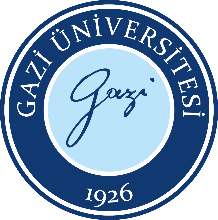 Tez Savunma Tutanağı/Thesis Defence ReportDoküman No:EBE.FR. 0029Tez Savunma Tutanağı/Thesis Defence ReportYayın Tarihi:31.03.2023Tez Savunma Tutanağı/Thesis Defence ReportRevizyon Tarihi:Tez Savunma Tutanağı/Thesis Defence ReportRevizyon No:Tez Savunma Tutanağı/Thesis Defence ReportSayfa:1/1TEZ SAVUNMA TUTANAĞI/THESIS DEFENCE REPORTGazi Üniversitesi Eğitim Bilimleri Enstitüsü ……… Ana Bilim Dalı, ………Yüksek Lisans/Doktora öğrencisi …………………..’in “……………………………………” konulu tez sınavını yapmak üzere ………günü, saat:……’da toplanan jürimiz, yapılan sınavda Lisansüstü Eğitim-Öğretim ve Sınav Yönetmeliğinin ilgili maddesi gereğince, tezin,Oy Birliği ile/ Oy Çokluğu ile     Başarılı olduğuna      Düzeltilmesine      Reddine Karar verilmiştir.The jury convened on ………(i.e.Friday, December 30, 2023) at……..(am/pm) for thesis defence exam of master’s/doctoral student of Gazi University Graduate School of Educational Sciences named ………… studying at ………. department and …. …….program. According to the relevant article of the Graduate Education-Teaching and Examination Regulations, the thesis titled as “…………..” was decidedUnanimously /By majority.      to be accepted as successful.   	      to be revised.      	      to be rejected.Tez Hakkında Düzeltme veya Red Kararının Gerekçeleri /Reasons for the Revision or Rejection Decision about the ThesisÜye /Member(Danışman/Advisor)                               Üye /Member							       Üye /Member	TEZ SAVUNMA TUTANAĞI/THESIS DEFENCE REPORTGazi Üniversitesi Eğitim Bilimleri Enstitüsü ……… Ana Bilim Dalı, ………Yüksek Lisans/Doktora öğrencisi …………………..’in “……………………………………” konulu tez sınavını yapmak üzere ………günü, saat:……’da toplanan jürimiz, yapılan sınavda Lisansüstü Eğitim-Öğretim ve Sınav Yönetmeliğinin ilgili maddesi gereğince, tezin,Oy Birliği ile/ Oy Çokluğu ile     Başarılı olduğuna      Düzeltilmesine      Reddine Karar verilmiştir.The jury convened on ………(i.e.Friday, December 30, 2023) at……..(am/pm) for thesis defence exam of master’s/doctoral student of Gazi University Graduate School of Educational Sciences named ………… studying at ………. department and …. …….program. According to the relevant article of the Graduate Education-Teaching and Examination Regulations, the thesis titled as “…………..” was decidedUnanimously /By majority.      to be accepted as successful.   	      to be revised.      	      to be rejected.Tez Hakkında Düzeltme veya Red Kararının Gerekçeleri /Reasons for the Revision or Rejection Decision about the ThesisÜye /Member(Danışman/Advisor)                               Üye /Member							       Üye /Member	TEZ SAVUNMA TUTANAĞI/THESIS DEFENCE REPORTGazi Üniversitesi Eğitim Bilimleri Enstitüsü ……… Ana Bilim Dalı, ………Yüksek Lisans/Doktora öğrencisi …………………..’in “……………………………………” konulu tez sınavını yapmak üzere ………günü, saat:……’da toplanan jürimiz, yapılan sınavda Lisansüstü Eğitim-Öğretim ve Sınav Yönetmeliğinin ilgili maddesi gereğince, tezin,Oy Birliği ile/ Oy Çokluğu ile     Başarılı olduğuna      Düzeltilmesine      Reddine Karar verilmiştir.The jury convened on ………(i.e.Friday, December 30, 2023) at……..(am/pm) for thesis defence exam of master’s/doctoral student of Gazi University Graduate School of Educational Sciences named ………… studying at ………. department and …. …….program. According to the relevant article of the Graduate Education-Teaching and Examination Regulations, the thesis titled as “…………..” was decidedUnanimously /By majority.      to be accepted as successful.   	      to be revised.      	      to be rejected.Tez Hakkında Düzeltme veya Red Kararının Gerekçeleri /Reasons for the Revision or Rejection Decision about the ThesisÜye /Member(Danışman/Advisor)                               Üye /Member							       Üye /Member	TEZ SAVUNMA TUTANAĞI/THESIS DEFENCE REPORTGazi Üniversitesi Eğitim Bilimleri Enstitüsü ……… Ana Bilim Dalı, ………Yüksek Lisans/Doktora öğrencisi …………………..’in “……………………………………” konulu tez sınavını yapmak üzere ………günü, saat:……’da toplanan jürimiz, yapılan sınavda Lisansüstü Eğitim-Öğretim ve Sınav Yönetmeliğinin ilgili maddesi gereğince, tezin,Oy Birliği ile/ Oy Çokluğu ile     Başarılı olduğuna      Düzeltilmesine      Reddine Karar verilmiştir.The jury convened on ………(i.e.Friday, December 30, 2023) at……..(am/pm) for thesis defence exam of master’s/doctoral student of Gazi University Graduate School of Educational Sciences named ………… studying at ………. department and …. …….program. According to the relevant article of the Graduate Education-Teaching and Examination Regulations, the thesis titled as “…………..” was decidedUnanimously /By majority.      to be accepted as successful.   	      to be revised.      	      to be rejected.Tez Hakkında Düzeltme veya Red Kararının Gerekçeleri /Reasons for the Revision or Rejection Decision about the ThesisÜye /Member(Danışman/Advisor)                               Üye /Member							       Üye /Member	